事前説明会参加申込書　　　令和　　年　　月　　日堺市上下水道局　下水道施設部　下水道施設課　宛ＴＥＬ番号　　　　072-229-1725ＦＡＸ番号　　　　072-229-1800メールアドレス　　geshi@city.sakai.lg.jp三宝水再生センター北側用地の利活用に係るサウンディング型市場調査について事前説明会への参加を申し込みます。なお、万一、事前説明会の際に事故があった場合は、当方の責任において処理し、堺市に対して、異議申し立ていたしません。現地説明会参加者※この申込書をＦＡＸ又は電子メールにより送信してください。押印は不要です。※本申込書は令和５年１１月２２日（水）から１２月６日（水）まで受け付けます。※参加される方は受付用に名刺をご用意ください。所在地 ： 堺市堺区松屋大和川通三丁１４０－２（災害対策センター）（会場位置図）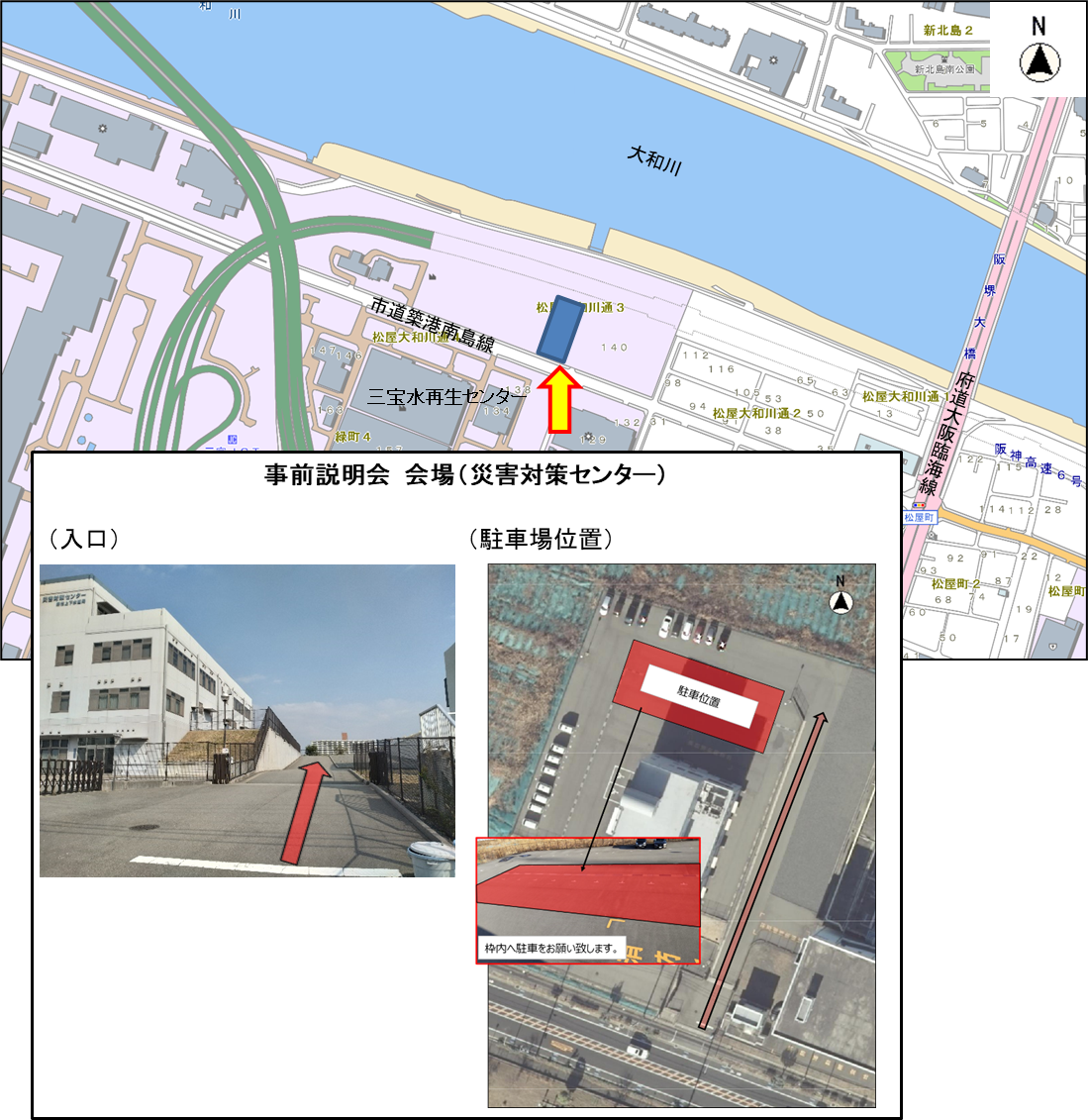 名称または氏名所在地（住所）所属電話番号ＦＡＸ番号メールアドレス参加者氏名　　　　　　　　　　　　　　　　　　　※代表者参加者氏名参加者氏名参加者氏名参加者氏名